Контрольное задание № 1. Создание и оформление чертежа 1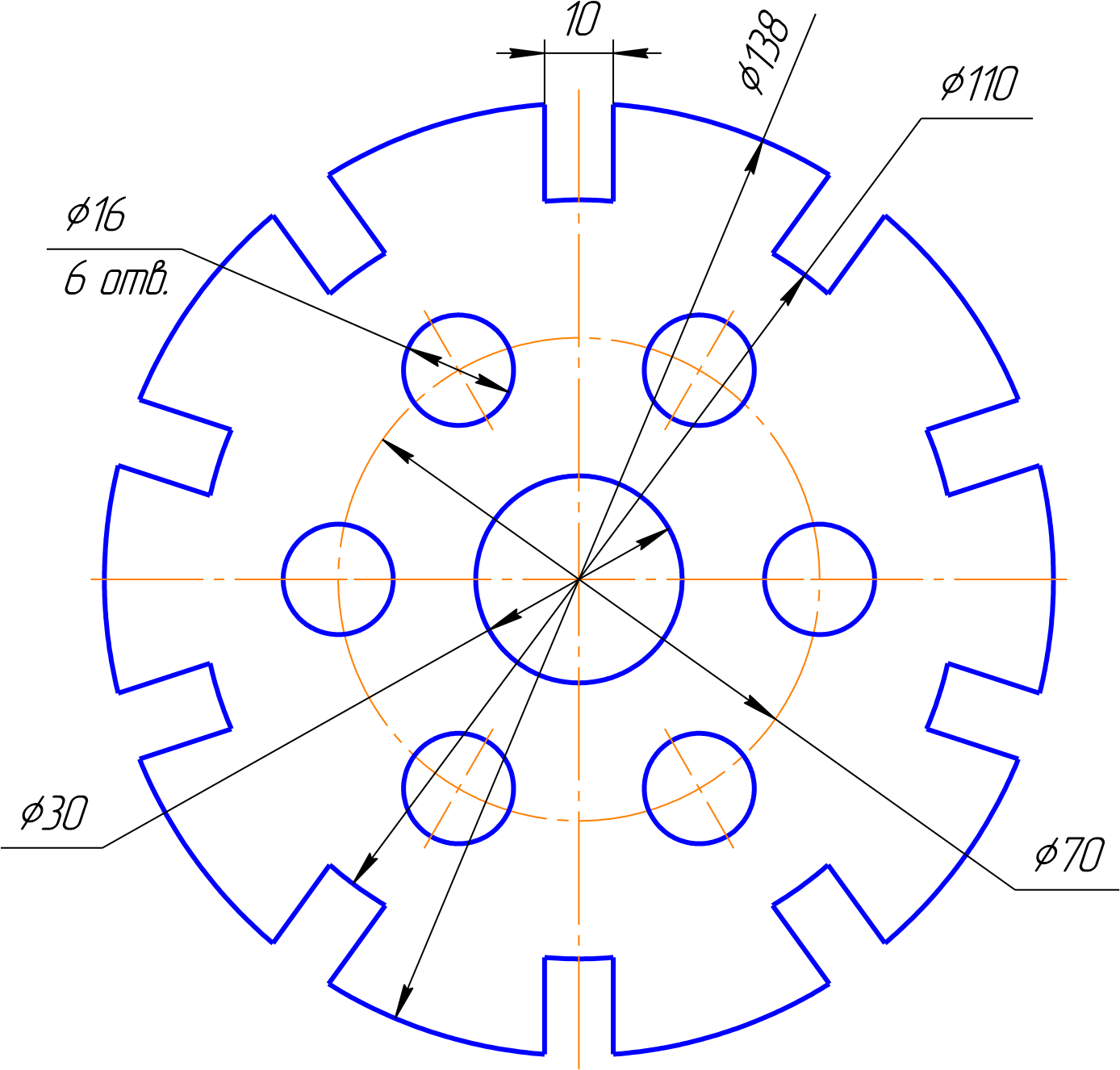 Вариант № 2 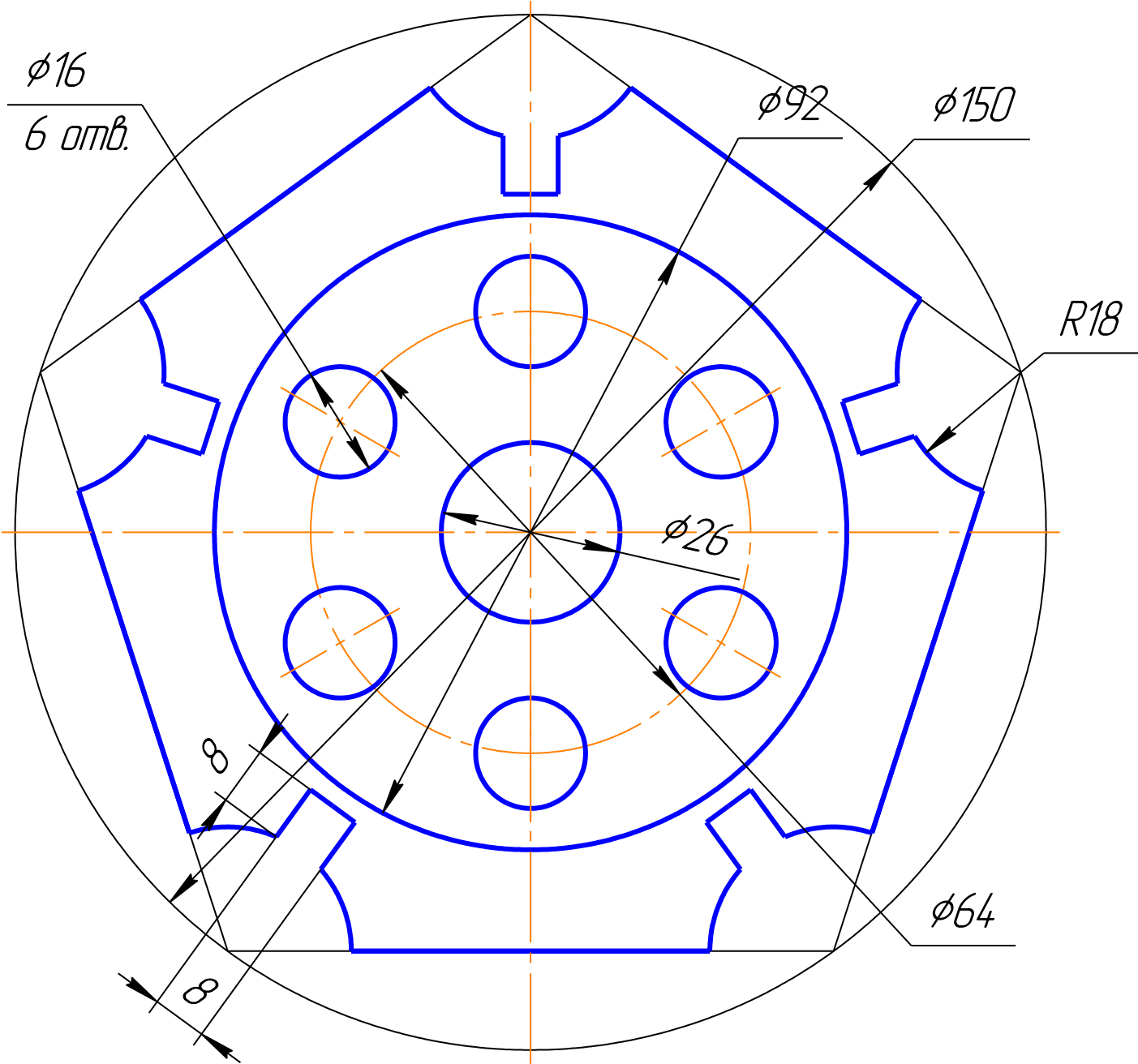 Контрольное задание № 3. Создание детали по двум проекциям Вариант № 0. (Образец выполненной работы) 1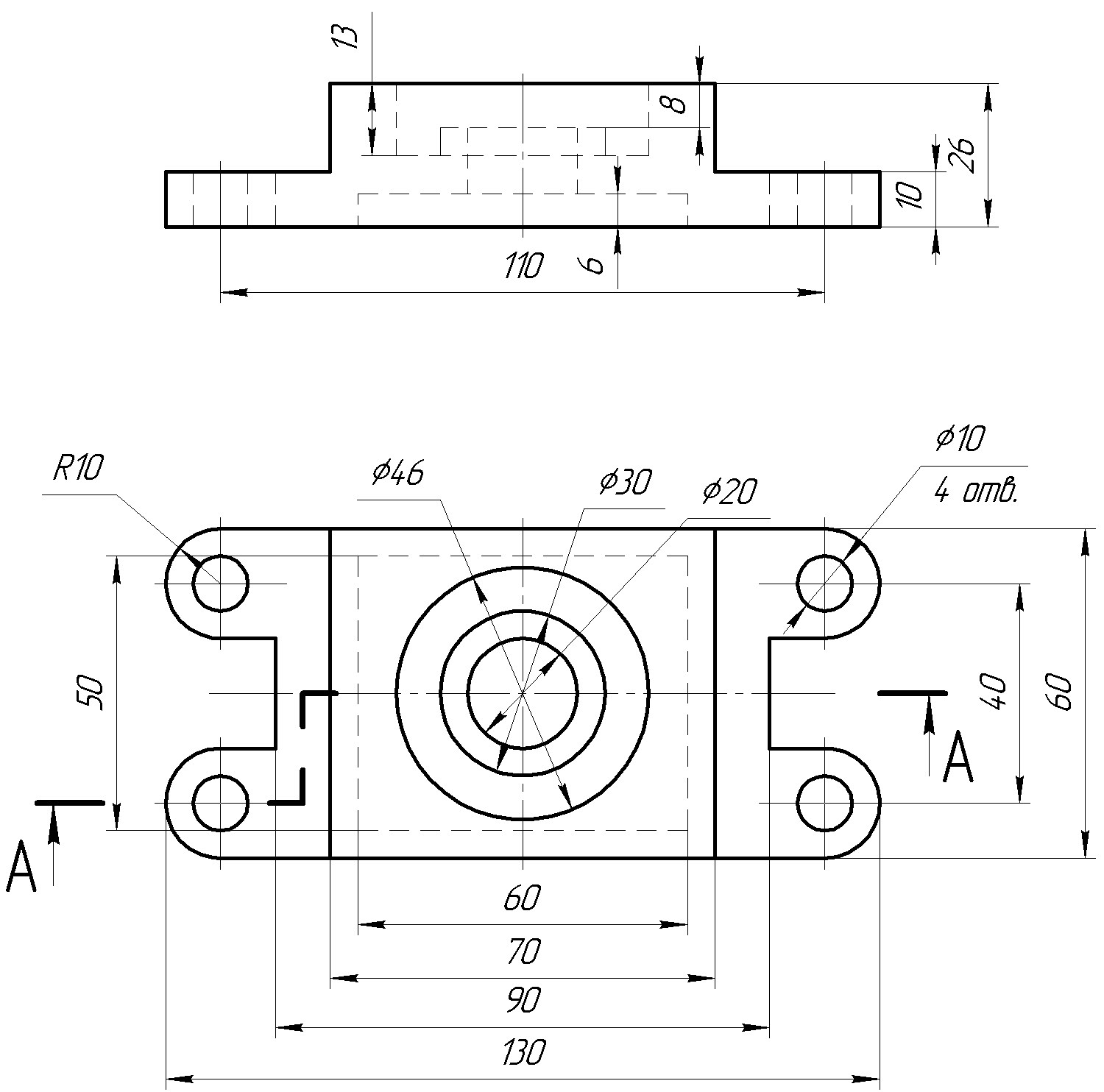 Вариант № 2 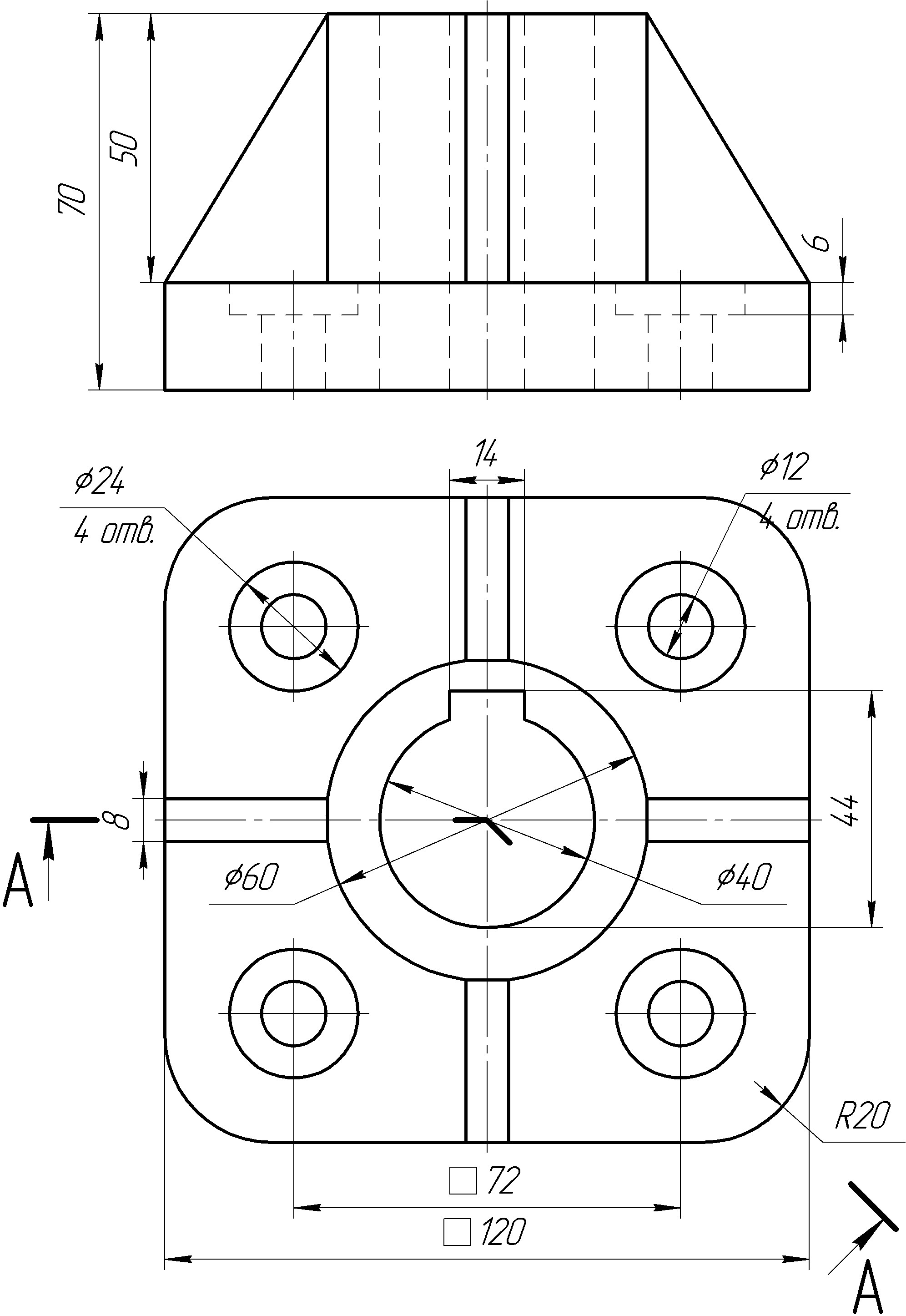 39